Gerbiami tėveliai, globėjai,Kauno lopšelis-darželis „Vyturėlis“ atliko vartotojų pasitenkinimo viešosiomis paslaugomis tyrimą.Dėkojame Jums už pagalbą ir nuoširdžius atsakymus į klausimus.Apklausoje dalyvavo 77 tėvai (52 %).Amžius14,2 %  nuo 20 iki 30,  67,5%  nuo 31 iki 40,  16,8  % nuo 41 iki 50,  1,5 %  nuo 51 iki 603. Kurioje grupėje (lopšelio, ikimokyklinėje ar priešmokyklinėje) ugdomas Jūsų dukra ar sūnus? Lopšelio grupėje – 18,2 % , darželio grupėje – 64,6 %, priešmokyklinėje grupėje – 17,2 %.4. Kuriame mikrorajone, seniūnijoje Jūs gyvenate:Pažymėkite atsakymo variantą, kuris Jums atrodo labiausiai priimtinas Ką siūlytumėte keisti mokyklos veikloje? (įrašykite)Dėkojame už bendradarbiavimąKilus klausimams skambinti šiuo telefonu: Tel. 837386742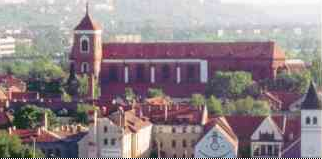 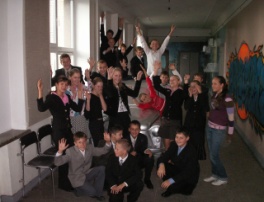 Eiguliai – 49 %, Žaliakalnis – 10%,  Dainava – 9 %, Šilainiai – 5 %, Aleksotas – 4 %, Aukštieji Šančiai – 3 %, Petrašiūnai – 1 %, Vilijampolė – 1 %, Kauno rajonas – 18 %.Pažymėkite (tik vieną eilutėje) Jūsų nuomonę atitinkantį rutuliuką.Jūsų dukros ar sūnausPažymėkite (tik vieną eilutėje) Jūsų nuomonę atitinkantį rutuliuką.Jūsų dukros ar sūnausVisiškai nesutinkuNesutinkuSutinkuVisiškai sutinku1Ikimokyklinė įstaiga lengvai pasiekiama (viešuoju transportu, automobiliu)3%37%60%2Ikimokyklinė įstaiga netoli Jūsų namų 11 %15%26%48%3Ikimokyklinė įstaigos patalpos estetiškai tvarkingos33%67%4Ikimokyklinės įstaigos pastato išorė estetiškai tvarkinga34%66%5Ikimokyklinėje įstaigoje patalpos ir priemonės pritaikytos patogiam vaiko ugdymuisi39%61%Pažymėkite (tik vieną eilutėje) Jūsų nuomonę atitinkantį rutuliuką.Jūsų dukros ar sūnausPažymėkite (tik vieną eilutėje) Jūsų nuomonę atitinkantį rutuliuką.Jūsų dukros ar sūnausVisiškai nesutinkuNesutinkuSutinkuVisiškai sutinku6Ikimokyklinėje įstaigoje auklėtojai ir administracija dėmesingi ir paslaugūs25%75%7Su ikimokyklinės įstaigos auklėtojomis ir administracija lengva susitikti, jie randa laiko bendravimui1%26%73%8Ikimokyklinės įstaigos auklėtojos su vaikais ir jų tėvais būna rūpestingi, atidūs ir kantrūs21%79%9Ikimokyklinėje įstaigoje vaikai jaučiasi emociškai gerai 45%55%10Ikimokyklinėje įstaigoje tinkamos higienos sąlygos (temperatūra patalpose, ventiliacija, tualetai, karštas vanduo ir kt.)45%55%11Ikimokyklinės įstaigos darbuotojai visuomet pasitempę ir tvarkingi32%68%12Ikimokyklinė įstaiga renovuota, pakeisti langai1%36%63%13Ikimokyklinės įstaigos valgyklos paslaugos mus pilnai tenkina (kokybiškas maistas, palankus darbo laikas ir maisto kainos)7%53%40%14Ikimokyklinės įstaigos metodiniame kabinete daug knygų vaikų ugdymo ir kitais klausimais1%5%48%46%15Ikimokyklinėje įstaigoje patogūs, ergonomiški baldai2%52%46%16Ikimokyklinėje įstaigoje viskas padaryta vaikų komfortui7%43%50%17Ikimokyklinė įstaiga pritaikyta vaikams su negalia (yra specialūs tualetai, liftai ir kt.)51%49%18Ikimokyklinės įstaigos auklėtojos ir administracija - atsidavę ir patenkinti savo darbu žmonės1%50%49%19Ikimokyklinės įstaigos auklėtojos ir administracija sugeba išklausyti ir suprasti tiek mokinį, tiek mokinio tėvus40%60%20Ikimokyklinė įstaiga sistemingai teikia informaciją apie vaiko pažangą ir pasiekimus. 3%56%41%21Auklėtojos veda įdomias ir kokybiškas veiklas vaikams35%65%22Ikimokyklinėje įstaigoje dirba aukštos kvalifikacijos, profesionalios auklėtojos  1%44%55%23Ikimokyklinės įstaigos administracija ir kiti darbuotojai puikiai išmano savo darbą1%42%57%24Ikimokyklinės įstaigos auklėtojos ir administracija visuomet mandagūs ir pagarbiai elgiasi su vaikais ir jų tėvais39%61%25Ikimokyklinės įstaigos auklėtojai pagarbiai bendrauja su vaikais1%54%45%26Ikimokyklinės įstaigos auklėtojai geba užtikrinti ugdytinių pažangą 44%56%27Ikimokyklinės įstaigos patogi dienotvarkė 2%40%58%28Ikimokyklinėje įstaigoje daug būrelių, kolektyvų, kuriuose vaikas gali ugdytis papildomai5%20%47%28%29Ikimokyklinės įstaigos auklėtojos sąžiningos, teisingos, nešališkos bei pasitiki kitais įstaigos bendruomenės nariais1%45%54%30Ikimokyklinės įstaigos administracijos atstovai sąžiningi, teisingi, nešališki bei pasitiki kitais įstaigos bendruomenės nariais1%52%47%31Ikimokyklinės įstaigos auklėtojos ir administracija savo darbą atlieka kokybiškai 47%53%32Ikimokyklinės įstaigos auklėtojai ir administracija visuomet laikosi susitarimų1%45%54%33Ikimokyklinė įstaiga turi gerą reputaciją27%73%34Kreipiantis pagalbos, ikimokyklinės įstaigos  auklėtojai  ir administracija visuomet greitai ir laiku sureaguoja 1%41%58%35Ikimokyklinėje įstaigoje draugiškas vaikų tarpusavio bendravimas (nėra patyčių)3%65%32%36Ikimokyklinėje įstaigoje vaikams saugu2%49%49%37Ikimokyklinėje įstaigoje palankus psichologinis klimatas45%55%38Ikimokyklinėje įstaigoje gerbiamos vaikų ir jų tėvų teisės38%62%Viskas patinka, nieko nekeisčiau – 11 %.Mažinti vaikų skaičių grupėse – 9 %.Daugiau būrelių – 4 %.Administracijai glausčiau bendrauti su auklėtojomis – 1 %.Daugiau švenčių įtraukiant tėvus – 1 %.Neleisti lankyti sergantiems vaikams – 1 %.Prailginti darbo laiką - 1 %.Daugiau su vaikais kalbėti apie jų pareigas - 1 %.